Государственное бюджетное дошкольное образовательное учреждение  детский сад    №390 Московского районаНепосредственная образовательная деятельностьТема : «Кто сказал мяу?»                                                                                 Бэлан М. М.                                                                                 Воспитатель группы детей раннего возрастаСанкт- Петербург 2012 г.Цель :- Формировать способность детей к диалогической речи.- Учить детей рассматривать и сравнивать героев сказки ( собака- щенок) ,Угадывать по голосу животное , развивать интонационную выразительность.- Вовлекать детей в двигательную импровизацию.Материал:- Игрушки: собака большая, собака маленькая, кошка, пчела , лягушка, петух.Предварительная работа:- Рассматривание иллюстраций по теме «Дикие животные и их детеныши» и « Домашние  животные и их детеныши».- Игры на звук и подражание.- Дидактическая игра « Чей Малыш?» и «Где  чья мама?»- Рассматривание иллюстраций к сказке « Кто сказал мяу?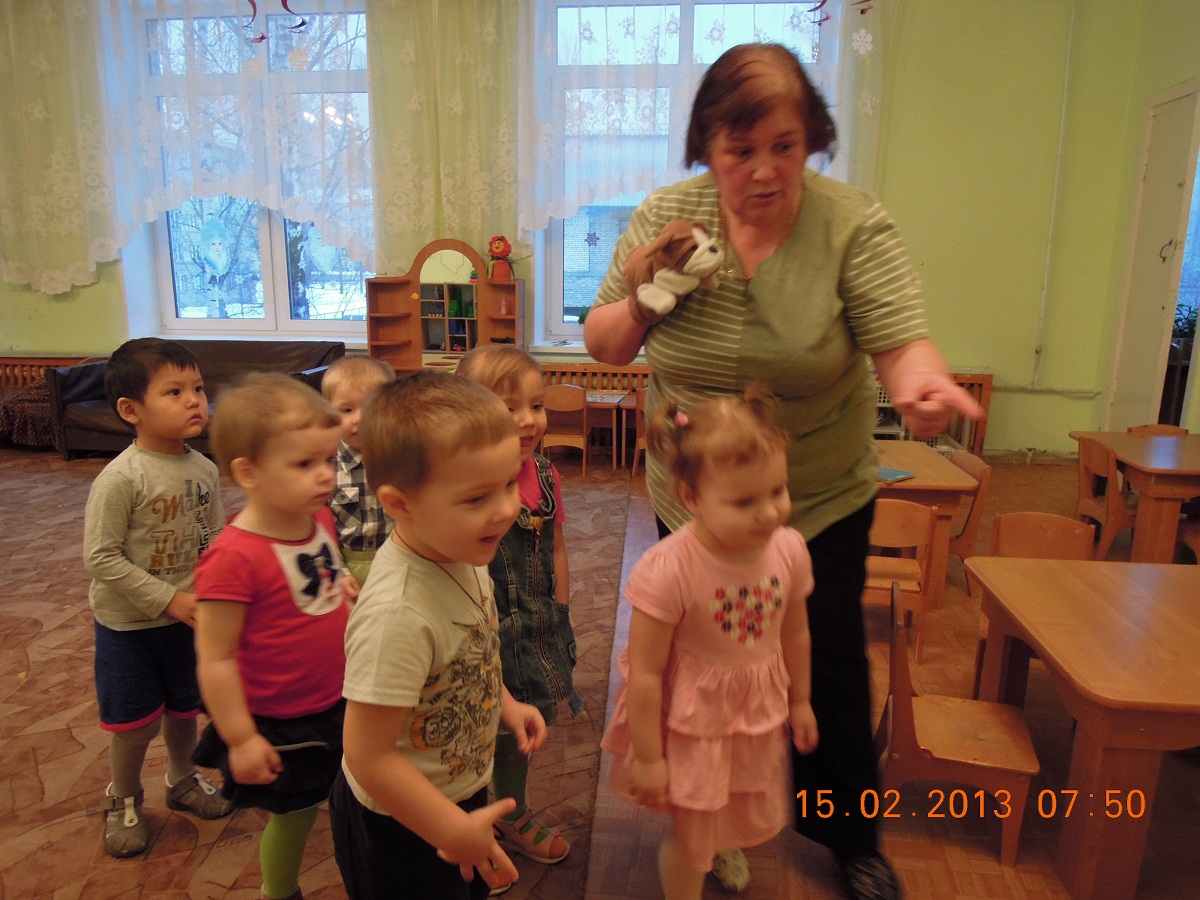 - Ребята , отгадайте загадку:«На чужих лает, в дом не пускает».- Кто это?-Правильно, собака.Споем песенку про собаку- Бобика.-Молодцы ,ребята,- Давайте рассмотрим игрушку- Это…?- Это…?- Какого цвета глазки?-Это …?- Это…?-Это…?- Гав  , гав ,гав !(тоненьким голосом)- Правильно.- Это большая собака (показывает).- А это маленькая (Щенок) детеныш  . И называют его  Щенок.- Как говорит большая собака?- А как говорит маленький Щенок?- А со Щеночком  произошла следующая история.- Послушайте.- Маленький Щенок любил спать на коврике . Спит Щенок , спит и вдруг слышит: «Мяу!»- Что услышал Щенок?-Щенок поднял голову,  посмотрел на лево ,направо- никого .- Что Щенок сделал? - «Это мне показалось».- Подумал Щенок.- Но тут он  опять услышал …-Что? Как вы думаете? -Да  , «Мяу!»-Кто там? - Спросил Щенок и пошел на звук.- Пойдемте и мы посмотрим.- Ребята , кто  это?- Ребята ,Петух говорит «Мяу!»-А как говорит Петушок?-Мяу!- Ой  кто опять сказал «Мяу!»- Пойдемте со щенком , поищем.-Ой ,кто это?  -Ребята , Мышка говорит «Мяу!»- А как  Мышка разговаривает  ?-Мяу!-Это кто сказал «Мяу»?(Встречают лягушку)- Это кто , ребята?-Лягушка может сказать «Мяу»?- А как говорит Лягушка?Встречают пчелку.- Это кто?-Как она говорит?- Мяу!- Пойдем ,Щенок ,поможем  тебе найти того кто говорит «Мяу!»      -Мяу!      Говорит Котик.  -Так вот кто сказал «Мяу!»- Понравилась  вам история ,которая приключилась со Щенком?-Собака.-Вот наш Бобик-Славный песГав- гав !Белый лобикЧерный нос.Гав- гав!Бобик , Бобик,Лапку дай,Сядь на коврикИ не лай.- Носик.- Глазки.- Зеленого.- Ушки.- Хвостик.- Лапки.-Еще одна собачка.-(Повторяют)- щенок.(Грубо)- Гав- гав ! (Мягко) – Гав- гав!- Мяу! -Поднял голову, посмотрел по сторонам(вместе с движениями).-Мяу!Дети идут вместе с воспитателем и Щенком ,находят Петуха.- Петушок – золотой гребешокМасля на головушкаШелкова бородушка.-Нет!-Ку-ка-ре-ку! (Машут руками как крыльями).Идут , нагибаются ,ищут.- Мышка.-Нет.-Пи-пи-пи.-Ищут по группе.-Лягушка.-Нет.- Ква-ква - ква .-Пчелка.- Жу- жу -жу.Ищут по группе и находят Котика.-Мяу! – Мяу! – Мяу!(повторяют дети).